Wildcat News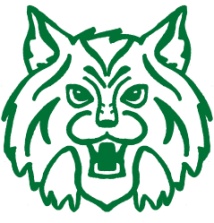 4/8/11Happy Friday Warren Hills Families!!  It looks like Spring has finally sprung, and it is certainly wonderful to have some warmer weather on the horizon.  We have been busy getting MAP Testing started this week, and I know our 3rd, 4th, and 5th graders are happy to have a week under their belts.  I have a couple of new events to share with you this week.  Have an excellent Friday and an enjoyable weekend!!MAP Testing is underway!!MAP testing will continue through next week for 3rd and 4th grade and through April 22 for 5th grade (Science Assessment).  Thank you so much for ensuring that our Wildcats get a great night sleep, plenty of exercise, and a healthy breakfast.  They are working very hard, and your support provides continual encouragement of their success.  Also, thank you for working to schedule appointments for your kids outside the MAP window.  This really helps keep a consistent schedule for the kiddos and ensures that they will not need to make up any parts of the assessment.Warren Hills Teacher of the Year and Support Staff Member of the YearWe are very fortunate to have amazing staff members at Warren Hills Elementary.  This year the staff recognized two members of our staff as the Teacher of the Year and Support Staff Member of the Year.  Lori Riedel is our Teacher of the Year.  Lori is our LMC specialist and Library specials teacher.  Lisa Kuznia is our Support Staff Member of the Year.  Lisa is a paraprofessional in our building.  Both individuals create a true focus for meeting all students’ needs, and they support our Warren Hills Wildcats in ways that create excellent days for each and every child.  Lori and Lisa will be recognized at district luncheon, and they will be attending the Northland Chamber Awards Banquet for further recognition.  If you have the chance please let Lori and Lisa know how much you appreciate all that they do for our school!!Standards Based Grading/Report Card CoffeeThis year we continued our efforts throughout the building to embed standards based practices for instruction, assessment, and grading.  Some of which you are already familiar with as your children share their data folders with you.  You have also been learning from your child’s teacher throughout the year regarding how standards based approaches have been linked with math and science.  Next year we will begin a more prescriptive approach to reporting this information.  Warren Hills will be one of four schools piloting the new district report card.  The report card will be a standards-based reporting system and will provide parents specific feedback about their child’s learning.  As we prepare to pilot the new grade card you will have the opportunity to learn more about the standards-based approaches in the form of a “coffee” held here at Warren Hills.  A specific date has not yet been set, but more information will be provided in the very near future.  I am very excited about the direction we are heading with standards based approaches, and I am enthusiastic for parents to see the benefits of the framework as well.PTA Movie NightDon’t forget that tonight is our second PTA Movie Night.  The event will be held in the cafeteria beginning at 6:30.  We will be featuring the film, “Monster’s Inc.”  Bring a pillow, blanket, and your favorite movie snack!!  Thank you so much to our PTA for hosting the event.  Our Wildcats are very fortunate have such supportive parents!!Attention 5th Grade Families!!! 5th Grade Parent Night @ SVMS Tuesday, April 12th, From 6:30pm‐7:30pm, @ SVMS This event is geared towards providing important information to our incoming parents. Our event will cover general information about SVMS, scheduling, daily procedures, activities offered outside the school day, additional transition opportunities, and a tour of the building. We hope that you will join us for this event. This is one of many transitional opportunities provided in order to help the families with their transition from fifth grade to the middle school. The SVMS staff looks forward to meeting you and sharing all of the great things that take place at SVMS. Upcoming South Valley Middle School transition opportunities for students: • 5th Grade Students Visit SVMS: Friday, May 20th • Summer School, including 6th grade transition as an offering: June 2nd‐June 29th • Transition days available if students do not attend summer school: July 28th, 8am‐3pm @ SVMS (or) August 4th, 8am‐3pm @ SVMS • 6th Grade Orientation: Tuesday, August 9th, from 10am‐5:30pm • 1st day of school: August 17th Kindergarten EnrollmentIf you have children that will be joining us next year for kindergarten, enrollment is now open at the Student Enrollment Center (650 Conistor).  Accompanying the Wildcat News you will find a flier that illustrates the details.  Please head on over to the enrollment center, and spread the word to your friends who will be enrolling students for the first time.  Also, accompanying this week’s E-News is information on late night kindergarten enrollment.PTA Corner:Meeting DatesApril 19May 17CiCi’s, Fun Run, and Edge Gymnastics Dates: CiCi Nights:           		  Edge Nights 7-9pm:              Fun Run 5-8pm:  	April 21					April 15			May 6	*No March Date							*Need Socks 